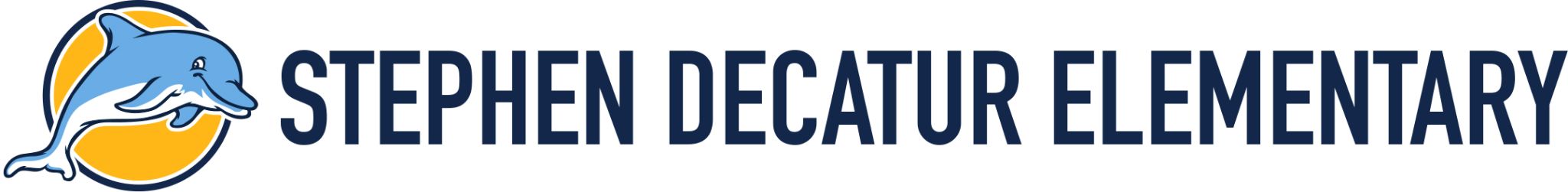 Room 310 Supply ListWelcome Back,Below is the requested  Supply list for the 2023-2024 school year.Please feel free to add anything else you feel we might need for next year.Materials:5 Plastic Binders5 Plastic FoldersDry Erase MarkersPencilsGlue StickPencil CaseConstruction PaperTissuesDisinfecting WipesHand SanitizerCrayonsOld T-shirt ( for Classroom Art/Cooking Projects )Please provide your child with a change of clothing.  Label all clothing items with your child’s name.   2 pairs of underwear  2 pairs of socks  2 shirts  2 pairs of pantsStudent preferred items:These items will be used during your child’s lesson..We will be using the preferred items sent into school as reinforcement for your child.Preferred Items can be anything you child will work for during the school year:Toy, Puzzle, Favorite Disney CharacterIf there is a preferred food item (like crackers, cookies, cheese it, etc….) will use these items for reinforcers throughout the day.Thank you,Room 310